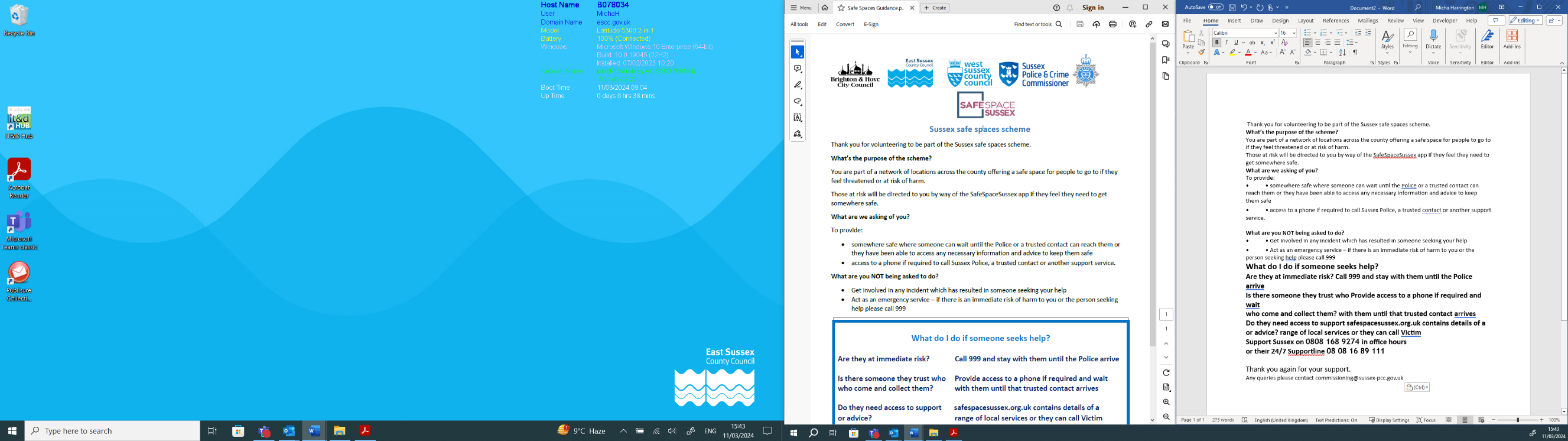 Safe Spaces Scheme- Member InformationThank you for volunteering to be part of the Sussex Safe Spaces Scheme. What’s the purpose of the scheme? You are part of a network of locations across the county offering a safe space for people to go to if they feel threatened or at risk of harm. Those at risk will be directed to you by way of the Safe Space Sussex website, if they feel they need to get somewhere safe. What are we asking of you? To provide a safe place where someone can wait until the Police or a trusted contact can reach them or they have been able to access any necessary information and advice to keep them safe Offer a private, secluded area that is not accessible to the public should they wish to useTo provide access to a phone to call Sussex Police or a trusted contact, if neededTo provide access to a toilet and drinking water whilst they are accessing the Safe Space.What are you NOT being asked to do? Act as an emergency service – if there is an immediate risk of harm to you or the person seeking help, please call 999 Get involved in any incident which has resulted in someone seeking your helpProvide a support serviceWhat do I do if someone seeks help?Are they at immediate risk? 		Call 999 and stay with them until the Police arrive Is there someone they trust who	Provide access to a phone if required, and offer to wait can come and collect them? 		with them until that trusted contact arrives Do they need access to support 	www.safespacesussex.org.uk contains details of a or advice? 				range of local services or they can call Victim Support Sussex on 0808 168 9274 in office hours or their 24/7 Supportline 08 08 16 89 111 Thank you again for your support. Any queries please contact commissioning@sussex-pcc.gov.uk